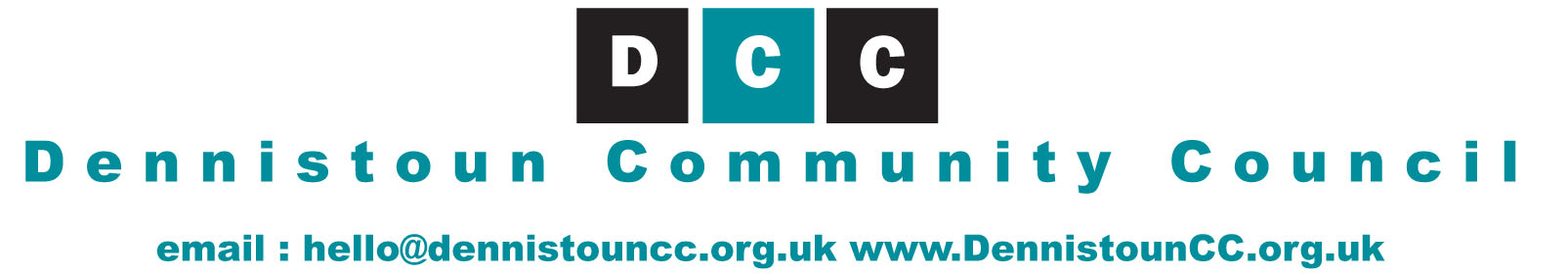 NOTES OF MEETING AT WHITEHILL SCHOOL 13/12/16 – not quoratePresent:	Lauren Amazeen (Chair), Stephen Birrell, Ruth Johnston, Frank Plowright, Wesley Wright (DCC), Councillor Greg Hepburn Apologies:	John Bones, Jane Clarke, Brian Johnston (DCC), John Mason MSP, Councillor Elaine McDougallMinutes provided by Frank Plowright POLICE REPORT: No police present. Frank asked if Area Inspector Gormley forwarded the list of contact numbers mentioned at November's meeting. Stephen will check. ELECTED MEMBER UPDATES: Councillor Hepburn noted tests have been completed on the former abattoir site. A comprehensive report is due next year, but early indications are it won't be as expensive to render the ground usable as previously thought.   	There is considerable concern about Job Centre closures announced with no consultation and seemingly focussed on deprived areas. Little detail has been provided, but plans are to close both Bridgeton and Parkhead offices, with Shettleston the nearest alternative. This is a 40 minute walk or a £3.30 return fare by bus. There is concern other closures contravene guidelines regarding maximum distance from closing premises. Glasgow City Council convened to pass an emergency motion condemning the closures. A second emergency motion about the WASPIE initiative regarding changes to women's pensions was fully supported. 	There will be a consultation regarding match day parking at Celtic Park on 15/12 between 2pm and 8pm at the Legacy Hub, Springfield Rd. The current suggestion is to introduce permits for residents within a mile radius of the stadium, which would extend to the Southern portion of the Reidvale area in Dennistoun. Councillor Hepburn believes disruption extends further and the radius isn't enough. As first impressions are key the earlier this is requested the better.      	That only a single safe injection centre for drug users is to be funded for the area is a concern. The police weren't consulted on the initiative, and currently feel a single site centralises problems and a network is required for accessibility.	East Central Area Partnership still has grant funding available, and applications are encouraged for the February meeting. The minimum is £300, and it must be for a project completed by March 31st. 		Councillor Hepburn wasn't aware of plans to close Duke St Post Office and will ask MP Anne McLaughlin for an update. He'll share the link to the Dennistoun petition. Ruth noted 23 campaigns about Post Office closures currently have in excess of 42,000 signatures.   PUBLIC INPUT: None.MINUTES OF MEETING HELD ON 8/11/16: Not quorate so could not be approved and deferred until January. MATTERS FROM PREVIOUS MINUTES: a) Traffic and parking consultation: Still due, and no further information.	b) Membership: John not here to update on members who've not been attending. Vacant posts have been advertised for elections in January. Stephen has been in touch with John and passed on that John will have to resign as chair with immediate effect. As deputy Lauren is often not in Glasgow she will be unable to take over. 	 	c) Charette Fund Application: This has been unsuccessful, although there was agreement that the application was good, and could be re-submitted or used as a basis for other grant applications. 		d) Day Out In Dennistoun reprint: Ruth reported that Robert Smythe has still not been contacted about the ap, despite agreement at a meeting earlier in the year. Frank will provide a list of changes to Ruth who will contact him about the ap. We don't know if John has contacted Andy about the print version. Stephen flagged ECAP as possible source of funding, but as the meeting wasn't quorate no decision could be made. FINANCE: a)  Jane absent, but circulated an e-mail noting bank balance as £1679.22 and petty cash balance as £19.19 after paying for hall lets and taxi fare to meeting for Stephen. ACTION PLAN: Ruth said there can be no further progress with the Dennistoun Milestone project without the very complicated business of establishing ownership, so this should be removed. Stephen mentioned the Environmental Task Force with possible regard to community noticeboards, saying they're now active and completed projects include clearing the former Parade cinema site. Dennistoun Conservation Society carry out guided walks with dates noted on their website. 		The council are considering Barrowland Park as a possible venue for a farmers market, which would make the abattoir site unlikely. This is still in the early stages of discussion and Councillor Hepburn will note interest from DCC. He'll be receiving an update early in the new year and will report back. He will also mention to Calton Community Council.CORRESPONDENCE: Planning: No concerns. See table A below.	     b) Licensing: Only HMO application received for 1/3 182 Whitehill St. Wesley asked about previous correspondence from a flat owner questioning our objection to an HMO. Stephen said there'd been no further issue after a response.  	c) Correspondence: Stephen circulates notifications received via DCC e-mail. 	 REPORTS: a) East Centre Area Partnership: Ruth's notes are appended below minutes. She asked if there had been any response to information about blocked drains submitted by DCC in October after encouragement at ECAP meeting. It's been passed back with a request for further information, but having provided locations Ruth doesn't feel it's our job. Next meeting will have a presentation by City Property concerning the condition of the former Haghill Primary, and it's been noted that placement requests for schools in Dennistoun are 	three times the average for the city. There was speculation that this is due to the convenience 	of people working in the city centre being able to drop off their children. A.O.B: Frank has written to Land Services about lack of progress regarding the footpath hazardous to children by Alexandra Parade School. Repairs were agreed during a walkabout with Land Services in September. Frank has suggested that as teams are currently working replacing chicanes with speed bumps there should be enough tar to carry out this repair at the same time. Wesley is familiar with department procedure, and said with the systems in place this wouldn't occur. NEXT MEETING: At 7pm on Tuesday January 10th, at Whitehill School Library. Please notify Stephen if unable to attend.  Planning applicationsMatters outstandingActionsRuth's notes from East Central Area Planning meeting November 2016Happy with the stats – reduction in crime and detection rates. 3000 Police Officers across the city. Complaints about 101 phone number costing 15p. Contact names Item 8 City Deal £1.4 bn Mr Dunsyre Sauchiehall Street May/June – 4 lanes down to 2 lanes trees lining the streets. Improvements to the main North/South and East/West streets and Public Realm in City Centre. Ms Hennessay spoke to the improvements in the east of the City. High Street Station – improved access DDA compliant (much underused along with Anderson Station Nothing for Bellgrove (issues with timetables brought to the attention of John Mason and DCC) Abattoir site – 14 hectares – examining and assessing the extent of the contamination with a view to building infrastructure to encourage development of the site. 2018 remediation and plan to have infrastructure, roads etc in place. Barras improvements – no plans shown Item 9 Community Justice Act – Future Presentation Glasgow (budget hit badly) Item 11 Area Budget - More applications required DetailLocationConcernNew 3rd floor extension new mesh cladding system and various Internal alterations.Tennents BreweryNo Internal and external alterations to listed building including structural work to stone south elevation Former Duke St HospitalNoMatter outstandingMinutedResponsibleWhat's happened to the council's traffic & parking consultation for Dennistoun?AugustElaine McDougall, Russell RobertsonRoyal Mail still to respond re Duke St Post Office closure plans.OctoberAnne McLaughlinResponse about bins South of Duke St where dog fouling is frequentNovIvan McKeeAction to be takenResponsibleSupply changes re Day Out in Dennistoun to RuthFrankContact Robert Smythe re Day Out in Dennistoun apRuthE-mail Andy re delay in approving Day Out In Dennistoun quotesJohnFollow up with Caitlin and Christine re attendanceJohnReport back re plans for market in Barrowland Park once information is provided in the new yearCouncillor Hepburn